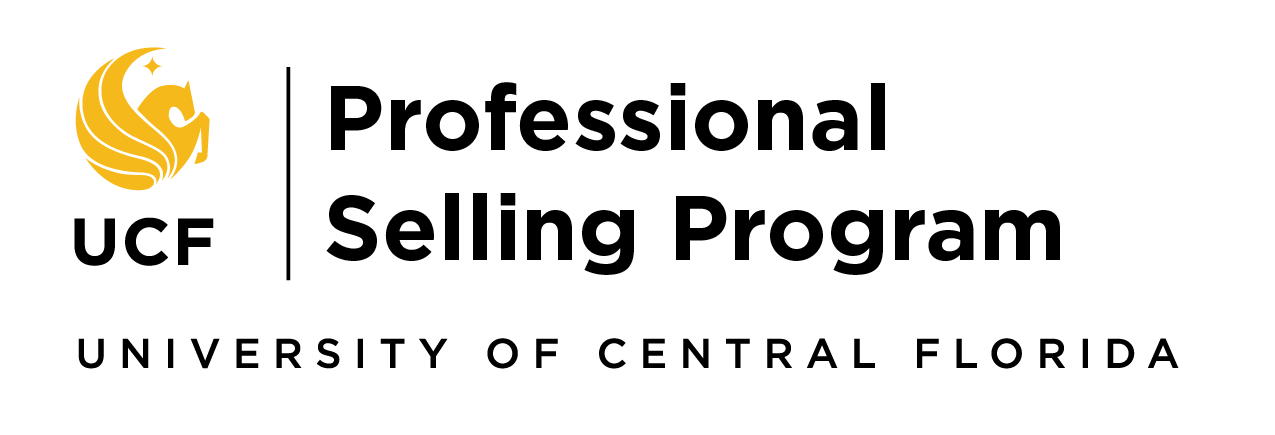 Program ApplicationStart January 2025 – End December 2025(Electronic Copy is Available on College of Business Website: Corporate Partners & Alumni)Submission Instructions: Submit your application by email to Dr. Steiger at william.steiger@ucf.edu & Carolyn.massiah@ucf.edu and be sure to send Dr. Steiger an email with your YouTube video link.Priority Deadline = Friday, Sept. 27, 2024 @ 3 p.m. Final Deadline = Friday, Oct. 25, 2024 @ 3 p.m.Contact Information:Name 	PID 	Street Address 	City 	State 	Zip Code 	Home Telephone ( 	)	Cellular Telephone ( 	)	E-mail 	Declared Major(s) 	Minor(s/) 	Academic Achievements / Contributions:Academic Affiliations:Overall GPA 		Major GPA	Expected Graduation  	Awards / Achievements:Special Award / Honor	Date ReceivedIIIa. Prerequisite Coursework:IIIb. PSP Minor  Coursework:Internship / Work Experience:Employer			Position		Dates of Employment__________________________________________________________________________________________________________________________________________________________________Have you ever sold any actual product or service?  If so, please tell us about that and include how youachieved your best results.Extra-Curricular Activities:Detail below your involvement in community service projects, other volunteer work, sports, hobbies, membership in social organizations, etc.Other:Why are you interested in a career in sales?________________________________________________________________________________________________________________________________________How did you hear about the program?  Did a current PSP student or alum recommend you apply?____________________________________________________________________________________________________________________________________________________________________________Application Requirements:ResumeDegree AuditSigned, completed applicationYouTube Video: Maximum 3 minutes. Post to an “unlisted” channel (instructions are on the back of this page) and paste the link into an email to Mr. Steiger william.steiger@ucf.edu:Your video should answer this question: What unique skills and experiences do you bring to the UCF Professional Selling Program that will make it a better program?Short Answer – provide your answer to the questions below. Page limit – ½ page each.You’re a student in the Professional Selling Program and have a part time job serving at a local restaurant. Your Advanced Professional Selling teacher e-mailed the class to see who would like to have dinner with Company X (one of our Corporate Partners) when their representatives are in town next week. You respond to the e-mail to reserve a spot, later realizing you have a work shift at the same time, creating a scheduling conflict. How do you handle the situation?How do you currently manage your time?  (please be specific) How do you see that changing if you are offered a seat in the Professional Selling Program?Describe a time when you did more than was expected in one of your classes.Tell us about your biggest accomplishment and how you went about accomplishing it.Any other materials you wish to be considered as part of your application (i.e. letters of recommendation, career portfolio, samples of academic work, work-related accomplishments) G. Before final selections, select candidates will complete three interviews.Program EligibilityAdmission by Marketing Department approval: eligibility is determined by UCF catalogue year.All UCF majors are eligible to apply. Marketing majors will earn a major in Professional Selling.  All other majors will earn a minor in Professional SellingSignatureI have reviewed and understand the program requirements.Signature	Today’s DateUploading your YouTube VideoOpen YouTube and find the Upload button on the top, right corner of the screen.In the next window you will see “Select Files to Upload”. Under this designation there is a drop-down box.  Click on the arrow and click “Unlisted”, not public or private.Click on the large arrow and find your video (wherever it is saved).Click on uploadIt can take 15 minutes to upload fully so don’t close the window while it’s uploadingWhen it’s 100% uploaded, your video will have a URL on the left side of the screen.Send an email to Mr. Steiger william.steiger@ucf.edu with the YouTube video URL.OrganizationMember Since# of Club-RelatedMeetings You AttendedLeadership Position(s) Held(if applicable)Alpha Kappa PsiDelta Epsilon ChiDelta Sigma PiHonors CollegeThe Sales ClubSociety for MarketingProfessional Services (SMPS)Other:CourseNumberTitleWhen OfferedPrerequisitesMAR 3611Mkt Analysis/Research MethodsFall, Spring, SummerMAR 3023MAR4418Sales Force ManagementFall, Spring, SummerMAR 3023MAR 4415 (PSP)Advanced Professional SellingFall & SpringAdmission toSales ProgramMAR 4413 (PSP)Strategic Issues in SalesFall & SpringMAR 4415